ANIM’ JEUNES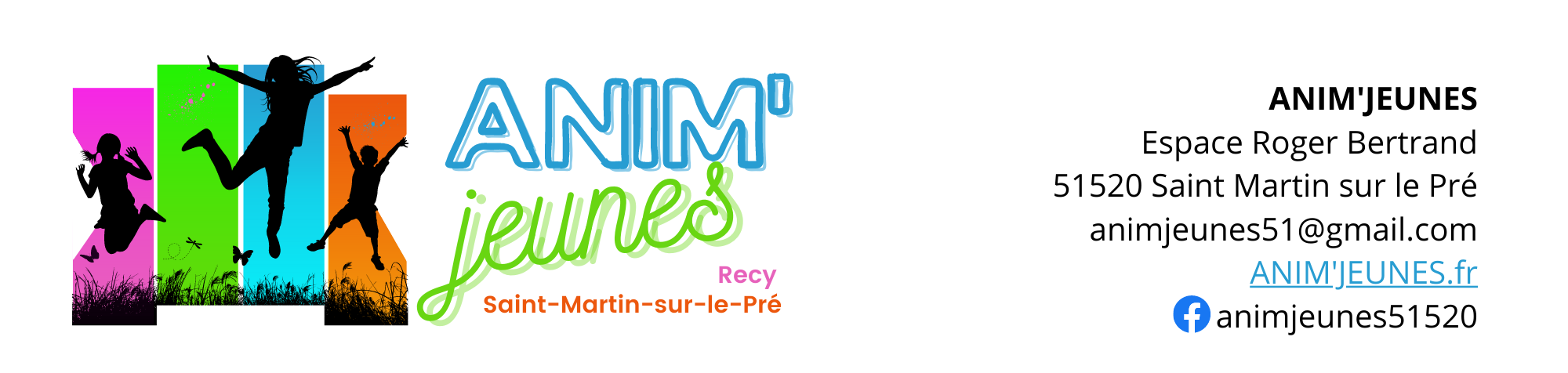 Espace Roger Bertrand51520 SAINT MARTIN SUR LE PRÉanimjeunes51@gmail.com ANIM'JEUNES (mairie-saintmartinsurlepre.fr)animjeunes51520 ACCEPTATION DU RÈGLEMENT INTÉRIEURJe soussigné(e) : Parent(s) de : Certifie(nt) avoir : Pris connaissance de l’ensemble du dernier règlement intérieur en vigueurFait à Saint Martin sur le PréLe : 	Signature(s) du/des représentant(s) légal(aux) :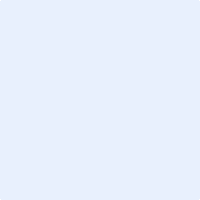 Coupon à joindre à votre dossier d’inscription.